Fyzický 3D model výškové regulace MPPPředpokládaná cena zakázky600000 Kč bez DPHPředmětVytvoření barevného fyzického modelu výškové regulace Metropolitního plánu v měřítku 1 : 25 000, 10krát převýšeno o rozměrech cca 1,4 x 1 m. Model se bude skládat ze čtyř odnímatelných částí, které budou napojeny na podložku úchytným systémem (např. magnety). Fyzický model musí vykazovat barevnou stálost a základní mechanickou odolnost (nesmí být možné ho poškodit pouhým dotykem). Očekává se, že model bude vystaven zhruba po dobu 2 let ve vnitřních prostorách. Rozložení modelu na části se bude provádět pro účely přednášek a jiných zvláštních prezentací, nebude prováděno při běžném vystavení. Spolu s modelem bude dodán i základní stojan.Popis3D model výškové regulace je tvořen čtverci 4 x 4 mm (odpovídajícím ve skutečnosti 100 m x 100 m) vytaženými do výšky odpovídající výšce terénu v daném místě s navýšením o výšku stávající nebo nově navrhované zástavby. Model je tedy tvořen spojením různě vysokých kvádrů. Model bude barevný, rozlišující terén a jednotlivé druhy zástavby (viz dále).Pro představu přikládáme vizualizaci digitálního 3D modelu výškové regulace MPP (MPP_grid_navrh_2018.png) a schéma rozdělení modelu na čtyři části. Vizualizace digitálního 3d modelu výškové regulace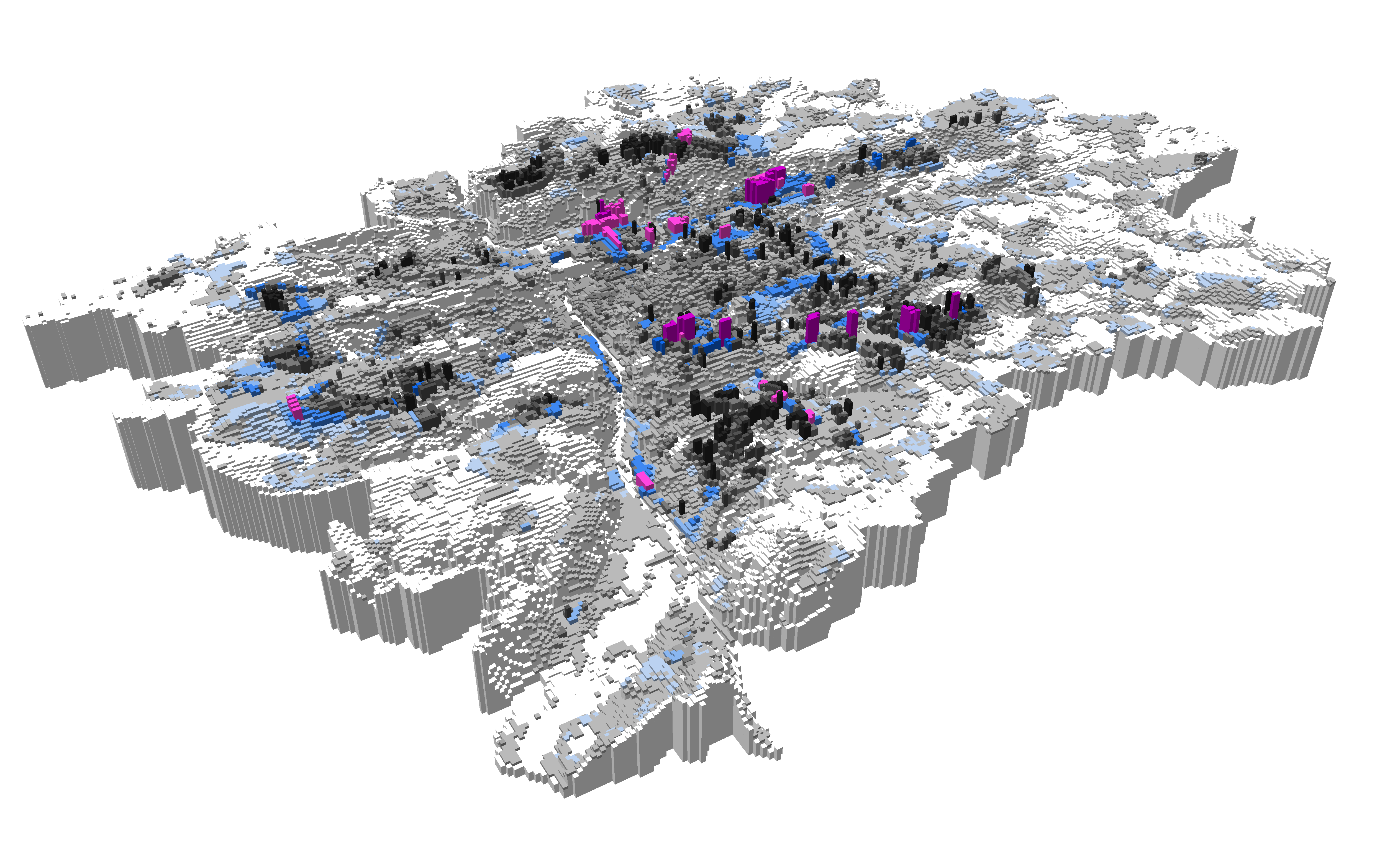 Schéma rozdělení modelu na čtyři části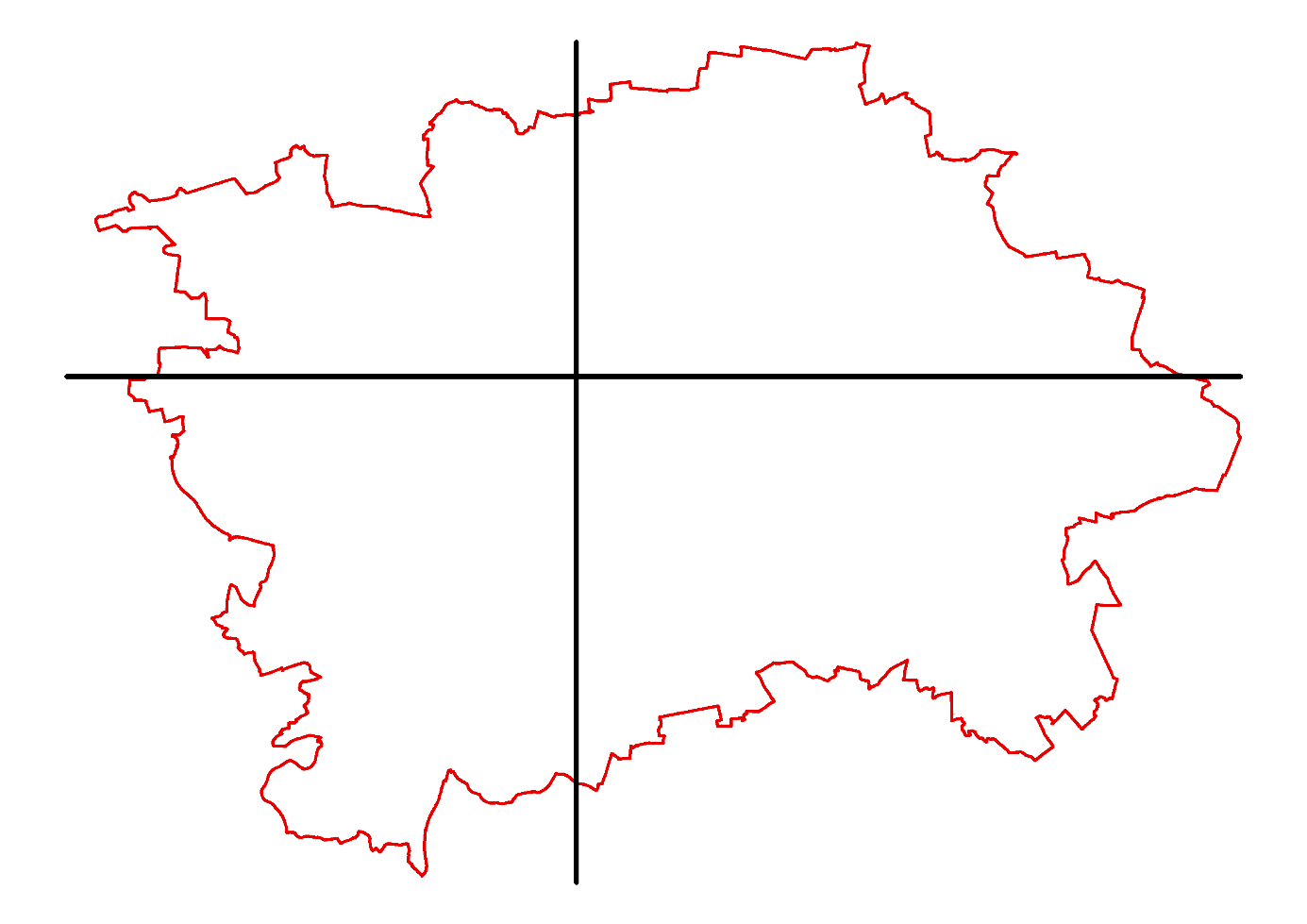 ParametryVelikost fyzického modelu bude přibližně půdorysně 1,4 x 1 m (orientace na šířku) s maximální výškou 10 cm. Model bude mít tvar Prahy, jak ho určují podkladová data. Ve fyzickém modelu musí být barevně rozlišeny minimálně čtyři kategorie: terén (bílá: 0-0-0-0)stávající budovy (světle šedá: CMYK 30-24-24-0)navrhované budovy běžné (modrá: CMYK 50-41-0-0)navrhované budovy výškové (fialová: CMYK 16-95-0-0)Zadavatel preferuje rozlišení 14 barev podle typu a podlažnosti. Doporučené barvy pro jednotlivé kategorie jsou uvedeny v CMYK v tabulce dále. Nabízeny mohou být pouze barvy, které odpovídají nebo se velmi blíží zadavatelem doporučeným barvám. Nabízené barvy musí být mezi sebou rozlišitelné. Tabulka doporučených barevBarevnost a materiál modelu budou před vlastní realizací vyvzorkovány a akceptovány zadavatelem.Podkladová dataZpracovatel bude mít k dispozici exporty do 3ds z digitálního 3D modelu výškové regulace (10krát převýšeno). Jednotlivé části (terén, stávající budovy dělené dle kategorií podlažnosti, navrhované budovy běžné dělené podle kategorií podlažnosti a navrhované budovy výškové) jsou v samostatných souborech pro každou ze 4 částí, jsou ale ve stejném souřadnicovém systému (S-JTSK (Křovák)), takže je možné je opět složit dohromady. Data jsou dostupná ke stažení zde: xxxxxxxxxxxxxx, přístupové údaje: jméno: xxxxxxx, heslo: xxxxxxxxxxTerén0-0-0-0 (bílá)Stávající budovy1-215-12-12-03-430-24-24-05-647-39-39-37-856-47-46-129-1263-55-54-2813-2168-61-60-47Nad 21 71-65-64-69Navrhované budovy běžné1-215-11-0-03-434-27-0-05-650-41-0-07-866-55-0-09-1276-63-0-0Navrhované budovy výškové16-95-0-0